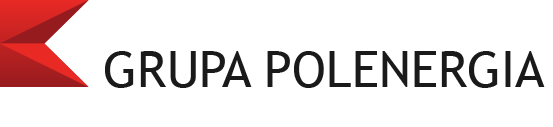 Szanowni Państwo, Niniejszy formularz pozwoli na sprawniejsze przekazywanie uwag, skarg, pytań do Inwestora niniejszego przedsięwzięcia: Farma Wiatrowa Krzęcin, a tym samym pozwoli na sprawniejszą komunikację i przekazywanie informacji oraz reagowanie na wydarzenia/zdarzenia zaistniałe na skutek naszej działalności.  Po wypełnieniu formularza, bardzo proszę  o pozostawienie formularza w Urzędzie Gminy Krzęcin lub przesłanie go na adres:Marta Porzuczek- Kierownik Działu Ochrony Środowiska/Pełnomocnik Zarządu ds. Społecznej Odpowiedzialności BiznesuPolenergia SAul. Krucza 24/26, 00-526 Warszawa Telefon: +48 22 522 38 42, Fax: +48 22 395 56 09Mob.: + 48 609 909 702 e-mail: Marta.Porzuczek@polenergia.pl lubAdam Maliszewski Kierownik Farmy Wiatrowej e-mail: Adam.Maliszewski@polenergia.plTelefon: +48 885 852 488  Z poważaniem,Marta Porzuczek, EHS/CSRNR REFERENCYJNY:NR REFERENCYJNY:Imię i NazwiskoInformacje kontaktoweProszę o zaznaczenie preferowanego sposobu komunikacji Drogą pocztową. Proszę o wpisanie adresu kontaktowego: Telefonicznie: Poprzez e-mail: Preferowany język komunikacji PolskiAngielskiOpis zdarzenia lub zażaleniaCo się stało? Kiedy? Komu? Skutek zdarzeniaData zdarzenia/skargiJednorazowe zdarzenie - dataWydarzyło się więcej niż raz - ile razyCiągłe (problem istniejący)Proponowane rozwiązaniaProponowane rozwiązaniaReference no:Reference no:Full nameContact informationPlease mark how you wish to be contactedBy post: please provide mailing addressBy phoneBy e-mail: Preferred language for communicationPolishEnglishDescription of incident/GrievanceWhat happened? When? Where did it happen? What is the result of the problem?Date of Incident/GrievanceOne time incident - dateHappened more than once – how many timesOn-going (currently existing problem)Proposed solutions: Proposed solutions: 